24.08.2023                     	№ 3-3/4642На №		адГлавным врачамГУ «Республиканский ЦГЭиОЗ»УЗ «Могилевский областной ЦГЭиОЗ»ГУ «Гомельский областной ЦГЭиОЗ»ГУ «Брестский областной ЦГЭиОЗ»ГУ «Витебский областной ЦГЭиОЗ»ГУ «Гродненский областной ЦГЭиОЗ»ГУ «Минский областной ЦГЭиОЗ»ГУ «Минский городской ЦГЭ»(отправлено по СМДО)УВЕДОМЛЕНИЕо факте выявления продукции, не соответствующей санитарно-эпидемиологическим и гигиеническим требованиям, и принятых мерах1. Учреждение государственного санитарного надзора: Учреждение здравоохранения «Бобруйский зональный центр гигиены и эпидемиологии», г. Бобруйск, ул. Минская, 100 (протокол № 24/Г/С/п  проб пищевых продуктов от 24.08.2023).(наименование учреждения, выявившего продукцию, не соответствующую санитарно-эпидемиологическим  и гигиеническим требованиям)2. Дата выявления продукции, не соответствующей санитарно-эпидемиологическим и гигиеническим требованиям: 24.08.2023.3. Наименование юридического лица или индивидуального предпринимателя, адрес: Филиал «Бобруйск» ЗАО «Доброном» (юридический адрес: Республика Беларусь, г.Минск, ул.Янки Лучины, 5), адрес места осуществления деятельности: магазин №515 «Копеечка», расположенный по адресу: г.Бобруйск, пр-т Строителей, 24Б.(полное наименование юридического лица или Ф.И.О. индивидуального предпринимателя, адрес юридического лица или адрес места жительства    индивидуального предпринимателя, адрес (адреса) осуществления деятельности (в случае если адреса различаются), УНП)4. Документы: товарно-транспортная накладная  серия ЭК №0033685 от 09.08.2023: Грузоотправитель: ЗАО «Доброном». Логистический центр, г.Минск, ул.Янки Лучины. 5Грузополучатель: Филиал «Бобруйск» ЗАО «Доброном», магазин «Копеечка»  Пункт погрузки: Минская область, Минский район, Хатежинский с/с, 1 (район деревни Таборы)Пункт разгрузки: г.Бобруйск, пр-т Строителей, 24Б (сведения о товаросопроводительных документах, позволяющих определить поставщиков (импортеров) и приобретателей такой продукции: вид документа (договор поставки, товарная накладная, счет-фактура и иные документы, содержащие информацию о продукции), , дата, номер, срок действия документов)5. Продукция: Дыня свежая. Сорт «Торпеда». Урожай 2023 года. Дата сбора: 23.07.2023. Дата упаковки: 23.07.2023. Срок годности с даты упаковки: 30 суток. Температура хранения от 2°С  до 4°С  и относительной влажности воздуха  85% - 95%. Размер партии, от которой отобрана проба – 14,8 кг. Код ТНВЭД 0807190000.	По результатам проведенных лабораторных испытаний вышеуказанный образец не соответствует требованиям Технического регламента Таможенного союза 021/2011 «О безопасности пищевой продукции», Гигиенического норматива «Показатели безопасности и безвредности продовольственного сырья и пищевых продуктов», утвержденного постановлением Совета Министров Республики Беларусь от 25.01.2021 № 37,  Санитарных норм и правил «Требования к производственному сырью и пищевым продуктам», Гигиенического норматива «Показатели безопасности и безвредности для человека продовольственного сырья и пищевых продуктов», утвержденных Постановлением Министерства здравоохранения Республики Беларусь 21.06.2013 №52 по показателю  «нитраты»: фактическое значение показателя составило 103 мг/кг, при нормирующем значении показателей по ТНПА – не более 90 мг/кг (протокол испытаний УЗ «Бобруйский зональный центр гигиены и эпидемиологии» № 24/Г/С/п от 24.08.2023 (наименование и обозначение продукции, ее название, артикул, модель, код ТН ВЭД ЕАЭС, ТНПА (при наличии) и иные сведения о продукции (серийный номер, дата производства), обеспечивающие её идентификацию (с указанием выявленных нарушений санитарно-эпидемиологических и гигиенических требований (показателей), даты и номера протокола лабораторных исследований, количество продукции)6. Изготовитель/Экспортер: КХ «БЕРЕКЕ», Республика Казахстан, Туркестанская обл., Мактааральский район, с.о.Аязхана Калыбекова, село Ульгили, ул.Орда. д.67. Импортер: ООО «Алтубо», 222720, Республика Беларусь, Минская область, Дзержинский район, г.Дзержинск, ул.11 июля, д.3а, пом.11. (полное наименование изготовителя (уполномоченного изготовителем лица, импортера) продукции, которое указано в маркировке продукции и документах, подтверждающих качество и безопасность, его место нахождения (адрес юридического лица или адрес места жительства индивидуального предпринимателя) и адрес (адреса)  места осуществления деятельности (в случае если адреса различаются))7. Регистрационный номер и срок действия документа, подтверждающего качество и безопасность продукции: декларация о соответствии ЕАЭС KG417/024.Д.00221496, дата регистрации декларации о соответствии 31.05.2023, декларация действительна с даты регистрации по 30.05.2024 включительно. Сведения о регистрационном органе: Общество с ограниченной ответственностью «Семетей-Тест», Кыргызская Республика, г.Бишкек, ул.Ибраимова, д.100, офис 2.(регистрационный номер и срок действия свидетельства о государственной регистрации, санитарно-гигиенического заключения, сертификата   соответствия, декларации о соответствии, ветеринарного сертификата страна, наименование органа по сертификации, регистрационный номер аттестата по аккредитации)8. Принятые меры:  предписание о приостановлении (запрете) реализации не выносилось в связи с истечением сроков годности продукции на момент завершения лабораторных испытаний. (информация о принятых мерах с приложением копий документов, в том числе копии протокола лабораторных исследований, акта отбора проб, этикеток, товаросопроводительных документов, а также копии иных документов, послуживших основанием для принятия мер)9. Дополнительная информация: контрольная проба не отбиралась (срок годности 30 суток), направлена информация в адрес: ГУ «Минский зональный ЦГиЭ» (по месту расположения пункта погрузки), ГУ «Дзержинский районный ЦГиЭ» (по месту расположения импортера), Общества с ограниченной ответственностью «Алтубо», Филиал Бобруйск Закрытого акционерного общества «ДОБРОНОМ», Бобруйского городского исполнительного комитета, информация размещена на сайте УЗ «Бобруйский зонЦГЭ». (обязательно указывается информация о принятом решении по проведению лабораторных исследований контрольной пробы продукции)В настоящее время ведется сбор и анализ всех доказательных материалов, имеющих отношение к обращению продукции, несоответствующей установленным требованиям к качеству и безопасности, с целью принятия мотивировочного решения о наличии или отсутствии оснований для привлечения виновных лиц к административной ответственности.Шинкарев 716049Парамонова 716052Солонович 716076Miнiстэрства аховы здароÿяРэспублiкi БеларусьУстанова аховы здароўя«Бабруйскi занальны цэнтргiгiены i эпiдэмiялогii»вул. Мiнская, 100, 213827, г. Бабруйск,тел/факс (0225) 71 60 59,е-mаil: bobr@cge.by 
Р/р BY08AKBB36040000003787100000 УНП 790086499 АКПУ 29137799ЦБП №703 АСБ «Беларусбанк» г. Бабруйска,код AKBBBY2Х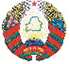 Министерство здравоохраненияРеспублики БеларусьУчреждение здравоохранения«Бобруйский зональный центргигиены и эпидемиологии»ул. Минская, 100, 213827, г. Бобруйск,тел/факс (0225) 71 60 59,е-mаil: bobr@cge.by Р/с BY08AKBB36040000003787100000УНП 790086499  ОКПО 29137799ЦБУ 703 АСБ «Беларусбанк» г. Бобруйска,код AKBBBY2ХГлавный врачД.Н. Лайтер